Mathematics 10 – Correlation CoefficientFind a Summer Holiday Friend Activity Read through the following list of summer holiday activities. Without consulting with any other students, please rank the activities from 1 to 10, with 1 meaning you’d like to do that activity the most, and 10 meaning you’d like to do that activity the least.Number and label the axes, and plot                                                                                     the ordered pairs below. 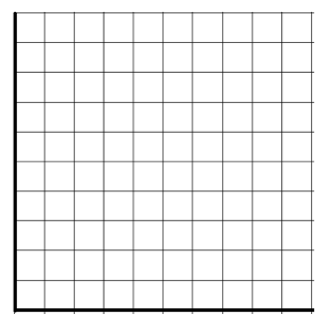 My Rank(x)ActivityFriend’s Rank (y)Ordered Pairs (x, y)Go to the beachGo to the fairSee a movie at the theatreGo for a swim at the poolGo campingGo shopping at the mallRead a bookPlay organized sports (basketball/soccer/etc.)Go to a music concertPlay video games